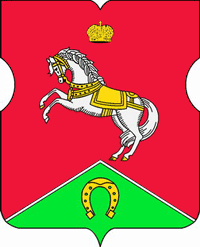 СОВЕТ ДЕПУТАТОВмуниципального округаКОНЬКОВОРЕШЕНИЕ                      24.01.2023		        1/2               _________________№___________________На основании пункта 3 части 5 статьи 1 Закона города Москвы от 11 июля 2012 года № 39 «О наделении органов местного самоуправления муниципальных округов в городе Москве отдельными полномочиями города Москвы», пунктов 20 и 22 приложения 1 к постановлению Правительства Москвы от 3 февраля 2011 года № 26-ПП «О размещении нестационарных торговых объектов, расположенных в городе Москве на земельных участках, в зданиях, строениях и сооружениях, находящихся в государственной собственности», пункта 2.1 приложения к постановлению Правительства Москвы от 10 июня 2022 года № 1058-ПП «О реализации в городе Москве проекта «Московский постамат» и внесении изменений в постановление Правительства Москвы от 3 февраля 2011 г. № 26-ПП», рассмотрев обращение Префектуры ЮЗАО города Москвы от 10.01.2023 № 12-08-25/23 (вх. от 10.01.2023 № 02-13-4/23)Советом депутатов принято решение:1. Согласовать проект схемы размещения постаматов, подключаемых к сети «Московский постамат», на территории района Коньково города Москвы согласно приложению, к настоящему решению.2. Направить настоящее решение в Департамент территориальных органов исполнительной власти города Москвы, префектуру Юго-Западного административного округа города Москвы, управу района Коньково города Москвы.3. Опубликовать настоящее решение в бюллетене «Московский муниципальный вестник», разместить на официальном сайте муниципального округа Коньково в информационно-телекоммуникационной сети «Интернет».4. Контроль за исполнением настоящего решения возложить на главу муниципального округа Коньково Белого А.А.Глава муниципального округа Коньково   		                              А.А. БелыйПриложение								к решению Совета Депутатов	муниципального округа Коньковоот 24.01.2023 № 1/2Проект схемы размещение постаматов, подключаемых к сети «Московский постамат», на территории района Коньково города МосквыО проекте схемы размещения постаматов, подключаемых к сети «Московский постамат», на территории района Коньково города Москвы№ п/пАдрес размещения Название остановки городского пассажирского транспортаПлощадь места размещения (кв.м.)Период размещенияСогласовано/отказано в согласовании1ул. Миклухо-Маклая, вл. 40, корп.1 (остановка «6-й мкр.», улица Миклухо-Маклая (от центра))«6-й мкр.», улица Миклухо-Маклая (от центра) (6526)2с 1 января по 31 декабряОтказано в согласовании2ул. Профсоюзная, вл. 77 (остановка «Деревлёво», Профсоюзная улица (в центр))«Деревлёво», Профсоюзная улица (в центр) (6103)2с 1 января по 31 декабряОтказано в согласовании3ул. Академика Арцимовича, вл. 17 (остановка «Ул. Акад.Арцимовича», улица Островитянова (в центр))«Ул. Акад. Арцимовича», улица Островитянова (в центр) (6230)2с 1 января по 31 декабряСогласовано 4ул. Введенского, вл. 3 (остановка «Ул. Введенского, 8», улица Введенского (в центр))«Ул. Введенского, 8», улица Введенского (в центр) (4917)2с 1 января по 31 декабряСогласовано5ул. Бутлерова, вл. 30А (остановка «Ул. Введенского, 8», улица Введенского (от центра))«Ул. Введенского, 8», улица Введенского (от центра) (4924)2с 1 января по 31 декабряОтказано в согласовании6ул. Введенского, вл. 11, корп. 1 (остановка «Ул. Ген.Антонова», улица Введенского (в центр))«Ул. Ген. Антонова», улица Введенского (в центр) (4916)2с 1 января по 31 декабряОтказано в согласовании7Бутлерова ул., вл. 10 (остановка «Школа», улицаБутлерова (от центра))«Школа», улица Бутлерова (от центра) (6348)2с 1 января по 31 декабряОтказано в согласовании